  Вторая часть вопросов итогового теста.Тест Электротехника - 8кл.10. Единица измерения сопротивления: 
а) вольт 
б) Ом 
в) ватт 
г) ампер 11. Единица измерения мощности тока: 
а) вольт 
б) Ом 
в) ватт 
г) ампер 12. Основную часть используемой людьми электрической энергии создают:                                                                                                                                а) атомные электростанции;                                                                                                                         б) ветровые электростанции;                                                                                                                        в) гидроэлектростанции;                                                                                                                                г) тепловые электростанции;                                                                                                                       д) солнечные электростанции;                                                                                                                     е) приливные электростанции.13. Коллекторные двигатели используются:                                                                                                 а) в стиральной машине;                                                                                                                                   б) в холодильнике;                                                                                                                                                в) в станках;                                                                                                                                                          г) в электродрели.14. Технические устройства, в которых используется электромагнитное действие электрического тока:                                                                                                                                     а) электрические двигатели и генераторы;                                                                                                      б) осветительные приборы;                                                                                                                                 в) нагревательные приборы;                                                                                                                           г) линии электропередачи;                                                                                                                              д) предохранители.                                                                                                                                         15. Счетчик электрической энергии измеряет:                                                                                          а) силу тока;                                                                                                                                                      б) напряжение сети;                                                                                                                                           в) мощность потребляемой электроэнергии;                                                                                                 г) расход энергии за определенное время.                                                                                                                        16. Какое название не относится к назначению электропроводов?                                                                         а) установочные;                                                                                                                                                    б) электротехнические;                                                                                                                                  в) обмоточные;                                                                                                                                           г) монтажные.17. Монтажные провода применяют для:                                                                                                            а) монтажа открытых и скрытых электропроводок;                                                                                          б) внутреннего монтажа электрических приборов и аппаратов;                                                                  г) изготовления обмоток электрических машин, аппаратов, трансформаторов.                                    18.Напишитеите название условных обозначений: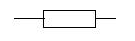 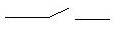 б.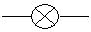 в.г        д Практическая работа:Нарисуйте принципиальные электрические схемы цепей и выполните монтаж схемы №3            №1           №2                   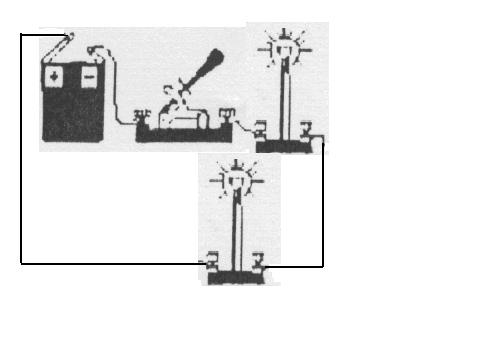         №3                                     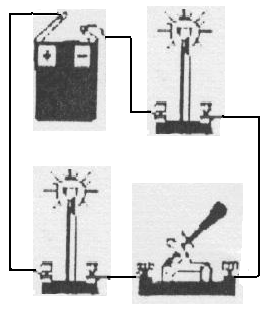 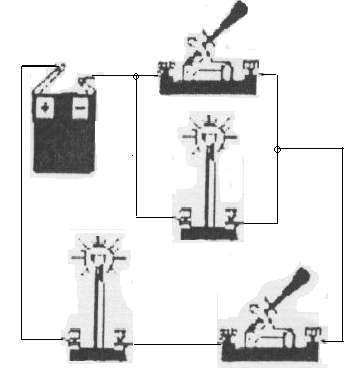 